The Annual Awards Ceremony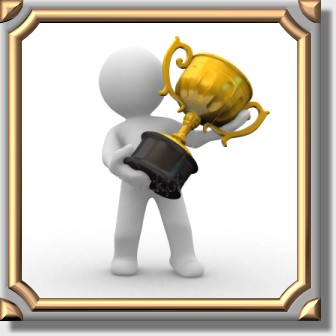 Nomination FormWho are you nominating…Award Category:	__________________________________________Nominee Name:____________________________________________Agency:		_____________________________________Tell us about the person you are nominating…Why are you nominating this person for this Award? (It’s most useful if you can provide specific examples of events, situations, projects and other initiatives that demonstrate how the team or individual have exhibited and embodied the Value you are nominating them to receive an award) __________________________________________________________ __________________________________________________________________________________________________________________________________________________________________________________________________________________________________________________________________________________________________(Please forward to Pam – events@fcawa.org by 15 October 2022)